Specialiųjų tyrimų tarnybos  Panevėžio valdybos 2019-04-04 rašto Nr. L-09-172priedasKORUPCIJOS RIZIKOS ANALIZĖS IŠVADOJE PATEIKTŲ PASIŪLYMŲ ĮGYVENDINIMO STEBĖSENAInformacija apie 2018 m. gruodžio 27 d. Išvadoje Nr. 4-01-10557 dėl korupcijos rizikos analizės UAB „Pasvalio autobusų parkas“, UAB „Pasvalio butų ūkis“ ir UAB „Pasvalio vandenys“ veiklos srityse  nurodytų pasiūlymų įgyvendinimą parengta pagal: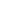 - Pasvalio rajono savivaldybės administracijos 2019 m. kovo 25 d. raštą Nr. ARB-517 „Dėl informacijos pateikimo“;- UAB „Pasvalio autobusų parkas“ 2019 m. kovo 22 d. raštą Nr. SD-71 „Dėl korupcijos rizikos analizės išvadų“;- UAB „Pasvalio butų ūkis“ 2019 m. vasario 8 d. raštą Nr. SD-35 „Dėl korupcijos rizikos analizės išvados“;- UAB „Pasvalio vandenys“ 2019 m. kovo 26 d. raštą Nr. S-29 „Dėl informacijos pateikimo“.Eil. Nr.		Specialiųjų tyrimų tarnybos pateikti pasiūlymai Pateikta informacijaSpecialiųjų tyrimų tarnybos komentarasSavivaldybės institucijoms, UAB „Pasvalio autobusų parkas“ valdybai, UAB „Pasvalio autobusų parkas“ direktoriui pagal kompetenciją įvertinti pateiktą informaciją dėl nustatytų pažeidimų UAB „Pasvalio autobusų parkas“ viešųjų pirkimų srityje ir spręsti dėl įmonės priežiūros bei kontrolės, išorės audito atlikimo, pažeidimus padariusių asmenų atsakomybės (darbo pareigų pažeidimo ir žalos atlyginimo).UAB „Pasvalio autobusų parkas“ valdyba 2019 m. sausio 10 d. bei 2019 m. sausio 24 d. posėdžiuose svarstė UAB „Pasvalio autobusų parkas“ direktoriaus atsakomybės klausimą. Nutarta stabdyti UAB „Pasvalio autobusų parkas“ direktoriaus G. Matijošaičio darbo pareigų pažeidimo tyrimą iki bus gautos STT Panevėžio valdybos išvados atliekamame ikiteisminiame tyrime.UAB „Pasvalio autobusų parkas“ direktorius 2019 m. sausio 15 d. įsakymu Nr. DĮ-4 už netinkamą viešųjų pirkimų vykdymą direktoriaus pavaduotojui A. Markuckui pareiškė papeikimą.Savivaldybės taryba 2019 m. vasario 20 d. sprendimu                        Nr. T1-3 Pasvalio rajono savivaldybės kontrolės ir audito tarnybai pavedė atlikti UAB „Pasvalio autobusų parkas“ veiklos auditą už 2016 – 2018 metus.Pasiūlymo įgyvendinimas tęsiamasUAB „Pasvalio autobusų parkas“ įvertinti visas galiojančias sutartis, sudarytas neatlikus viešųjų pirkimų procedūrų, nustatyta tvarka jas nutraukti, prekes, paslaugas ir darbus įsigyti teisės aktų nustatyta tvarka.Prekės, paslaugos, darbai perkami pagal naujas procedūras, sudaromos naujos sutartys.Pasiūlymo įgyvendinimas tęsiamasCentriniame viešųjų pirkimų portale 2019 m. kovo 8 d. paskelbtas autobusų padangų pirkimas.UAB „Pasvalio autobusų parkas“ spręsti dėl pirkimų vykdytojų kompetencijos ir (ar) kvalifikacijos tobulinimo.Informacija nepateikta.Pasiūlymas neįgyvendintasUAB „Pasvalio butų ūkis“ vykdant mažos vertės pirkimus atsižvelgti į Specialiųjų tyrimų tarnybos 2017 m. birželio 23 d. antikorupcinio vertinimo išvados  Nr. 4-01-4722 3 punkte pateiktus siūlymus dėl Mažos vertės pirkimų tvarkos aprašo nuostatų praktinio įgyvendinimo, pvz., kad ir mažos vertės pirkimuose pirmenybė turi būti teikiama skelbiamai apklausai.Vadovaujantis Mažos vertės pirkimų organizavimo tvarka, patvirtinta 2018 m. spalio 1 d. įsakymu Nr. OK-14, skelbiami pirkimai vykdomi, kai pirkimo vertė viršija 1000 Eur.Pasiūlymas įgyvendintasCentriniame viešųjų pirkimų portale 2018 m. spalio 23 – 2019 m. balandžio 3 d. paskelbti durų, degalų, statybinių medžiagų mažos vertės pirkimai.UAB „Pasvalio autobusų parkas“, atsižvelgiant į Pirkimų organizavimo ir vidaus kontrolės rekomendacijas, Mažos vertės pirkimų tvarkos aprašo 15 punktą, patvirtinti pirkimų organizavimo ir vidaus kontrolės tvarką (reglamentuoti pirkimų planavimą, planų viešinimą, pirkimų inicijavimą, organizavimą, pretenzijų nagrinėjimą, sutarčių sudarymą), paskirti pirkimų iniciatorius.Patvirtintas Viešųjų pirkimų organizavimo ir vidaus kontrolės tvarkos aprašas. Prieiga per internetą: http://www.pasvalioap.lt/wp-content/uploads/2019/03/pasvalioap_vpot2019.pdfPasiūlymas įgyvendintasUAB „Pasvalio butų ūkis“ paskirti pirkimų iniciatorius.Paskirtas pirkimų iniciatorius (2018 m. gruodžio 3 d. įsakymas Nr. OK-22).Pasiūlymas įgyvendintasUAB „Pasvalio autobusų parkas“ ir UAB „Pasvalio butų ūkis“ teisės aktų nustatyta tvarka viešinti sudarytas sutartis.Sutartys viešinamos teisės aktų nustatyta tvarka.Pasiūlymas įgyvendintasCentriniame viešųjų pirkimų portale UAB „Pasvalio autobusų parkas“ paskelbė 8 2019 m. sudarytas sutartis, UAB „Pasvalio butų ūkis“ – 12 2018 – 2019 m. sudarytų sutarčių.UAB „Pasvalio autobusų parkas“ ir UAB „Pasvalio butų ūkis“ pirkimo sutarčių vykdymo kontrolę pavesti pirkimų iniciatoriams, nustatyti jų pareigą atlikti kontrolės procedūrą ir įvertinti, ar pateiktos prekės, suteiktos paslaugos, atlikti darbai atitinka sutartyse, pirkimo dokumentuose nustatytiems reikalavimams, ar sąskaitose nurodomos kainos atitinka sutartyse numatytą kainodarą.UAB „Pasvalio autobusų parkas“ Viešųjų pirkimų organizavimo ir vidaus kontrolės tvarkos aprašo 28.3 p. numatyta pirkimų iniciatoriaus pareiga koordinuoti (organizuoti) tiekėjo sutartinių įsipareigojimų vykdymą (terminų laikymąsi, prekių, paslaugų ir darbų atitiktį pirkimo sutartyje numatytiems kokybiniams reikalavimams, kitų įsipareigojimų laikymąsi).UAB „Pasvalio butų ūkis“ 2018 m. gruodžio 3 d. įsakymu Nr. OK-22 pirkimų iniciatoriui pavesta vykdyti pirkimų sutarčių kontrolę, įvertinant, ar pateiktos prekės, suteiktos paslaugos, atlikti darbai atitinka sutartyse, pirkimo dokumentuose nustatytus reikalavimus, ar sąskaitose nurodomos kainos atitinka sutartyse numatytą kainodarą.Pasiūlymas įgyvendintasSavivaldybei svarstyti kontroliuojamų įmonių pirkimų centralizavimo galimybę.  Šiuo metu savivaldybės administracijoje nėra specializuoto padalinio, vykdančio viešuosius pirkimus.Savivaldybė apsvarstė pateiktą pasiūlymą dėl kontroliuojamų įmonių pirkimų centralizavimo galimybės. Atsižvelgiant į tai, kad savivaldybėje šiuo metu nėra specializuoto padalinio, vykdančio viešuosius pirkimus, savivaldybė neturi galimybių pirkimų centralizavimui.UAB „Pasvalio vandenys“ pakeisti Paramos skyrimo taisykles, nustatant, kad paramos sumą kiekvienais metais nustato Savivaldybės taryba tvirtindama bendrovės finansinių ataskaitų rinkinį.UAB „Pasvalio vandenys“ paramos skyrimo taisyklių, patvirtintų 2019 m. sausio 10 d. valdybos posėdyje (protokolo Nr. 1) (toliau – Paramos taisyklės), 17 p.Pasiūlymas įgyvendintasSavivaldybei, tvirtinant UAB „Pasvalio vandenys“ ir kitų kontroliuojamų įmonių finansinių ataskaitų rinkinius, atskira eilute numatyti paramai skiriamą lėšų sumą ir užtikrinti, kad paramai skiriama pelno dalis nebūtų didesnė kaip 3 procentai ataskaitinių finansinių metų bendrovės grynojo pelno ir neviršytų 500 000 Eur.Tvirtinant UAB „Pasvalio vandenys“ ir kitų kontroliuojamų įmonių finansinių ataskaitų rinkinius, bus atskira eilute numatyta paramai skiriama lėšų suma ir užtikrinta, kad paramai skiriama pelno dalis nebūtų didesnė kaip Labdaros ir paramos įstatymo 91 str. numatyta ataskaitinių finansinių metų bendrovės grynojo pelno dalis.Pasiūlymas įgyvendintasSavivaldybei įvertinti UAB „Pasvalio vandenys“ atsakingų asmenų bei institucijų veiklą, spręsti dėl galimo žalos atlyginimo.Informacija nepateikta.Pasiūlymas neįgyvendintasSavivaldybei spręsti dėl pavedimo Kontrolės ir audito tarnybai atlikti išorinį auditą UAB „Pasvalio vandenys“.Klausimas bus sprendžiamas 2019 m. IV ketv. tvirtinant Pasvalio rajono savivaldybės kontrolės ir audito tarnybos 2020 m. veiklos planą.Pasiūlymo įgyvendinamas tęsiamasSavivaldybei spręsti dėl Valstybės valdomų bendrovių paramos teikimo tvarkos aprašo 8 punkto įgyvendinimo UAB „Pasvalio vandenys“ ir kitose Savivaldybės valdomose įmonėse.2019 m. birželio mėn. bus renkama nauja UAB „Pasvalio vandenys valdyba“, kurioje nebus politinio (asmeninio) pasitikėjimo valstybės tarnautojų, sprendžiančių paramos skyrimo klausimus.Pasiūlymo įgyvendinamas tęsiamasUAB „Pasvalio vandenys“ nustatyti įmonės vadovo ir valdybos kompetenciją paramos skyrimo srityje, paraiškų dėl paramos vertinimo procedūras.UAB „Pasvalio vandenys“ paraiškų dėl paramos vertinimo procedūra, patvirtinta 2019 m. sausio 4 įsakymu Nr. V-2a. Paraiškas dėl paramos vertina paramos skyrimo vertinimo komisija, kuri motyvuotą siūlymą dėl paramos skyrimo / neskyrimo teikia bendrovės vadovui. Bendrovės vadovas paramos skyrimo / neskyrimo klausimą teikia svarstyti artimiausiame valdybos posėdyje.Pasiūlymas įgyvendintasUAB „Pasvalio vandenys“ nustatyti paraiškų dėl paramos vertinimo procedūras.UAB „Pasvalio vandenys“ paraiškų dėl paramos vertinimo procedūra, patvirtinta 2019 m. sausio 4 įsakymu Nr. V-2a. Paraiškas dėl paramos vertina paramos skyrimo vertinimo komisija, kuri motyvuotą siūlymą dėl paramos skyrimo / neskyrimo teikia bendrovės vadovui. Bendrovės vadovas paramos skyrimo / neskyrimo klausimą teikia svarstyti artimiausiame valdybos posėdyje.Pasiūlymas įgyvendintasUAB „Pasvalio vandenys“ patikslinti Paramos skyrimo taisykles, siekiant, kad parama negali būti skiriama politinėms partijoms ar politinėms kampanijoms finansuoti bei politinių kampanijų dalyvių politinių kampanijų laikotarpiu atsiradusiems ar su politinėmis kampanijomis susijusiems skolos įsipareigojimams padengti.Paramos taisyklių 19 p.Pasiūlymas įgyvendintasUAB „Pasvalio vandenys“	spęsti dėl paramos skyrimo politikus ar politines partijas reklamuojantiems renginiams.Informacija nepateikta.Pasiūlymas neįgyvendintasUAB „Pasvalio vandenys“	patikslinti Paramos skyrimo taisykles, atsižvelgiant į Valstybės valdomų bendrovių paramos teikimo aprašo 16 punkto reikalavimus, numatyti informacijos viešinimą apie netenkintus prašymus skirti paramą.Paramos taisyklių 20 p. nustatyta bendrovės interneto svetainėje viešinama informacija.Pasiūlymas įgyvendintasUAB „Pasvalio vandenys“ interneto svetainėje susisteminti ir paskelbti informaciją apie 2016 – 2018 m. skirtą paramą.Informacija paskelbta, prieiga per internetą: http://pasvaliovandenys.lt/wp-content/uploads/2019/03/PARAMOS-GAV%C4%96J%C5%B2-S%C4%84RA%C5%A0AS-NUO-2016-M.-IKI-2018-M..pdfPasiūlymas įgyvendintasUAB „Pasvalio vandenys“ interneto svetainėje paskelbti Paramos skyrimo taisykles, suteiktos paramos ataskaitas.Paramos taisyklės, Paraiškų dėl paramos vertinimo procedūra paskelbta, prieiga per internetą: http://pasvaliovandenys.lt/wp-content/uploads/2019/03/PARAI%C5%A0K%C5%B2-D%C4%96L-PARAMOS-VERTINIMO-PROCED%C5%AARA.docx http://pasvaliovandenys.lt/wp-content/uploads/2019/03/PARAMOS-SKYRIMO-TAISYKL%C4%96S-1.docx Pasiūlymas įgyvendintasUAB „Pasvalio vandenys“ Paramos skyrimo taisyklėse aiškiai suformuluoti paramos skyrimo kriterijus, apibrėžti jų turinį.Paramos taisyklių 11 p.Pasiūlymas įgyvendintasUAB „Pasvalio vandenys“ reglamentuoti informacijos viešinimą apie kvietimą teikti paraiškas, apie nustatytas prioritetines paramos teikimo sritis.Informacija apie paramos teikimą, procedūras paviešinta: http://pasvaliovandenys.lt/parama/Pasiūlymas įgyvendintasUAB „Pasvalio vandenys“, vadovaujantis Valstybės valdomų bendrovių paramos teikimo aprašo 9 punktu, reglamentuoti atvejus, kai parama negali būti teikiama.Paramos taisyklių 14 p. Pasiūlymas įgyvendintasUAB „Pasvalio vandenys“ nustatyti, kad visos paramos teikimo sutartys turi būti sudaromos raštu, o viršijančios 14 500 Eur – notarine forma, reglamentuoti sutarčių turinį.Paramos taisyklių 13.6 p. numatytos paramos sutarčių formos.Pasiūlymo įgyvendinamas tęsiamasValstybės ir (ar) savivaldybės bendrovės paramos sutarties turinys reglamentuotas Labdaros ir paramos įstatymo 92 str.Nereglamentuotos paramos sutarčių vykdymo kontrolės procedūros.UAB „Pasvalio vandenys“ reglamentuoti paramos sutarčių vykdymo kontrolės procedūras, numatyti atsakingus asmenis ir jų funkcijas.Informacija nepateikta.Pasiūlymas neįgyvendintasSavivaldybės tarybai, Savivaldybės administracijos direktoriui spręsti dėl Pasvalio rajono savivaldybės korupcijos prevencijos 2015 – 2019 metų programos įgyvendinimo priemonių plano 19 punkto papildymo / detalizavimo, numatant priemones ir dėl Savivaldybės tarybos narių privačių interesų deklaravimo kontrolės.	Rengiamas Pasvalio rajono savivaldybės tarybos sprendimo projektas, numatoma įvykdymo data – 2019 m. rugsėjo 1 d.Pasiūlymo įgyvendinamas tęsiamasSavivaldybės tarybai, Savivaldybės administracijos direktoriui spręsti dėl Viešųjų ir privačių interesų derinimo valstybinėje tarnyboje įstatymo kontrolės funkcijų delegavimo ir Savivaldybės administracijos struktūrinių padalinių vadovams, suteikiant prieigą prie privačių interesų deklaracijų tvarkymo informacinės sistemos (dėl pavaldžių asmenų ir kuruojamų biudžetinių, viešųjų įstaigų, kontroliuojamų įmonių vadovų).Administracijos direktoriaus 2019 m. sausio 17 d. įsakymu Nr. DV-24 „Dėl įgaliojimų suteikimo vykdyti kontrolės funkcijas padalinių vadovams“ savivaldybės administracijos padalinių vadovai įgalioti vykdyti Viešųjų ir privačių interesų derinimo valstybinėje tarnyboje įstatymo kontrolę pavaldžių asmenų atžvilgiu. Kreipiamasi į VTEK dėl prieigų prie Privačių interesų deklaracijų tvarkymo informacinės sistemos suteikimo.Administracijos direktoriaus 2019 m. sausio 28 d. įsakymu Nr. DV-44 „Dėl įgaliojimų suteikimo vykdyti kontrolės funkcijas“ suteikti įgaliojimai kontroliuoti, kaip savivaldybės biudžetinių, viešųjų įstaigų, valdomų įmonių vadovai vykdo Viešųjų ir privačių interesų derinimo valstybinėje tarnyboje įstatymo nuostatas.  Pasiūlymas įgyvendintasUAB „Pasvalio autobusų parkas“ atnaujinti pirkimų vykdytojų nešališkumo deklaracijas.Atnaujintos pirkimų vykdytojų nešališkumo deklaracijos.Pasiūlymas įgyvendintasUAB „Pasvalio autobusų parkas“ užtikrinti viešųjų pirkimų procedūrose dalyvaujančių asmenų privačių interesų deklaravimą teisės aktų nustatyta tvarka.Visi viešųjų pirkimų procedūrose dalyvaujantys asmenys deklaravo privačius interesus.www.vtek.lt atlikus privačių interesų deklaracijų paiešką nustatyta, kad privačius interesus deklaravo 3 UAB „Pasvalio autobusų parkas“ viešojo pirkimo komisijos nariai bei 1 pirkimų organizatorius. Pasiūlymas įgyvendintasUAB „Pasvalio vandenys“ papildyti Paramos skyrimo taisyklių 19 punktą, vadovaujantis Valstybės valdomų bendrovių paramos teikimo tvarkos aprašo 12 punktu.Paramos taisyklių 15 p. nustatyta, kad nuo paraiškų vertinimo ir paramos skyrimo bei valdymo procesų turi nusišalinti asmenys, kurių dalyvavimas procesuose gali būti susijęs su to asmens, jo artimojo giminaičio, sutuoktinio, sugyventinio, partnerio, kai partnerystė įregistruota įstatymų nustatyta tvarka, turtiniu ar neturtiniu suinteresuotumu (moraline skola ar įsipareigojimu, turtine ar neturtine nauda arba kitu panašaus pobūdžio interesu).Pasiūlymas įgyvendintas